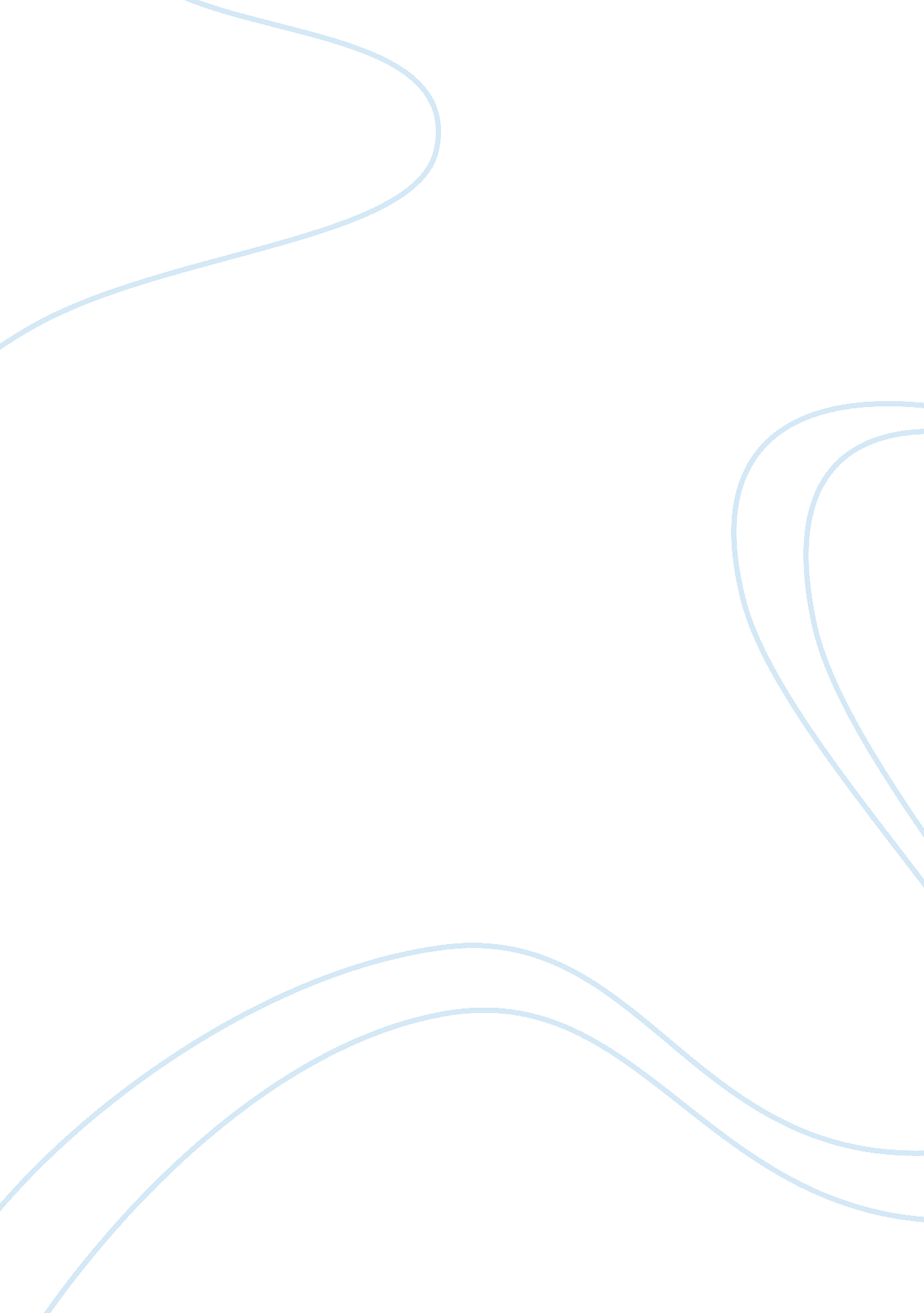 Lesson activity essaySociology, Community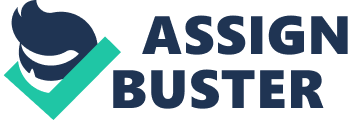 OBJECTIVES Lesson Objective(s) Activity Relates to: The carrying out of an activity that calls for students to manipulate exhibits, tools, or organic materials to understand a science concept. INSTRUCTIONAL/LEARNING ACTIVITIES Instructional Strategy (or Strategies): The class has eight learners who are grouped into two groups of four students in each group. The learning activity will involve using the available resources in the around the school compound to learn some science concepts. One group will collect organic materials, in this case, green plants then describe their observable features, and the other group will rub two surfaces together to know the transformation of mechanical energy to heat energy. Explanation and Rationale for Instructional Strategy: Learning Activity: The learning activity will involve each group performing an experiment using different materials. One group will use the organic materials, namely the green plants and the other group will use the wooden material. For the first group, they will uproot a green plant, expose it to the sun for some time, and then make the observations. On the other hand, the second group will rub the edge of one piece of wood against another piece of wood and feel it in order to also make observations. Each group will then present their findings to the entire class. Explanation and Rationale for Learning Activity: Through the learning activity the group which performs the manipulation of the green plant will be able to investigate the process of wilting and how it occurs when plants are exposed to the sun. on the other hand, the second group which performs the manipulation of wood by rubbing it against another wooden material will be able to understand how energy is converted from mechanical form to heat energy. 1. Observation and Description 
The instruction takes place around the school compound for elementary class, whose sitting arrangement will be in groups of twos in two columns and two rows. 2. Analysis, Exploration, and Reasoning 
The concentration level among the students was quite high. They enjoyed employing the manipulative skills as outlined in the lesson plan. I however, had to help them in explaining the science concepts during their presentation since they did not have a lot of theoretical knowledge on this. 3. Connections to Other Effective Teaching Practices 4. Evaluation 
When the students learned about the learning activity, they were jubilant to have a new way of learning outside the classroom. Therefore, they had no problem in using the manipulative skills to learn the science concepts. 
The Thinking process that I used to accomplish this evaluation was that of making the observations from the reality then imagining and forming mental pictures in order to relate the reality with the imagination and the mental pictures. From this, I made a conclusion summary. 5. Recommendations 
In order to increase the student’s participation in the use of manipulative skills to learn science concepts, I would have given them a background of the science concepts. This will help the students to obtain a prior knowledge of what to expect so that they will concentrate more on what is relevant. 6. Personal Meaning and Professional Growth 
The experience from the lesson affects my personal teaching methods as it confirms to me the need to understand that even the average or slow learners are best at learning some skills. 
I used group discussions, group presentations, and questions and these greatly enhanced the level of participation of all the students. Reference Gardner H. (1993). Frames of mind: the theory of multiple intelligences. Basic Books. 